ПРОТОКОЛ № _____Доп. Вр.                    в пользу                                           Серия 11-метровых                    в пользу                                            Подпись судьи : _____________________ /_________________________ /ПредупрежденияУдаленияПредставитель принимающей команды: ______________________ / _____________________ Представитель команды гостей: _____________________ / _________________________ Замечания по проведению игры ______________________________________________________________________________________________________________________________________________________________________________________________________________________________________________________________________________________________________________________________________________________________________________________________________________________________________________________________________________________________________________________________Травматические случаи (минута, команда, фамилия, имя, номер, характер повреждения, причины, предварительный диагноз, оказанная помощь): _________________________________________________________________________________________________________________________________________________________________________________________________________________________________________________________________________________________________________________________________________________________________________________________________________________________________________Подпись судьи:   _____________________ / _________________________Представитель команды: ______    __________________  подпись: ___________________    (Фамилия, И.О.)Представитель команды: _________    _____________ __ подпись: ______________________                                                             (Фамилия, И.О.)Лист травматических случаевТравматические случаи (минута, команда, фамилия, имя, номер, характер повреждения, причины, предварительный диагноз, оказанная помощь)_______________________________________________________________________________________________________________________________________________________________________________________________________________________________________________________________________________________________________________________________________________________________________________________________________________________________________________________________________________________________________________________________________________________________________________________________________________________________________________________________________________________________________________________________________________________________________________________________________________________________________________________________________________________________________________________________________________________________________________________________________________________________________________________________________________________________________________________________________________________________________________________________________________________________________________________________________________________________________________________________________________________________________________________________________________________________________________________________________________________________________________Подпись судьи : _________________________ /________________________/ 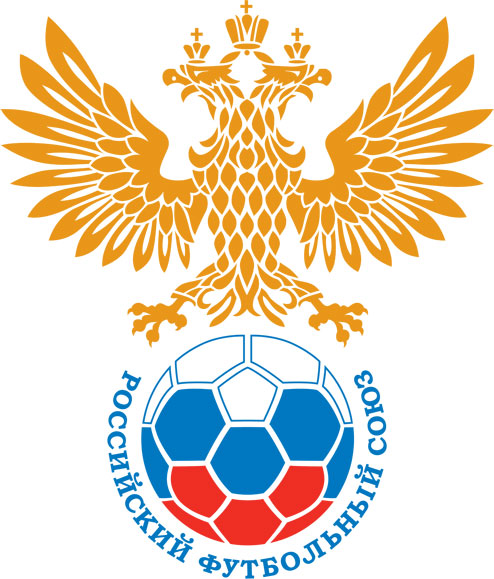 РОССИЙСКИЙ ФУТБОЛЬНЫЙ СОЮЗМАОО СФФ «Центр»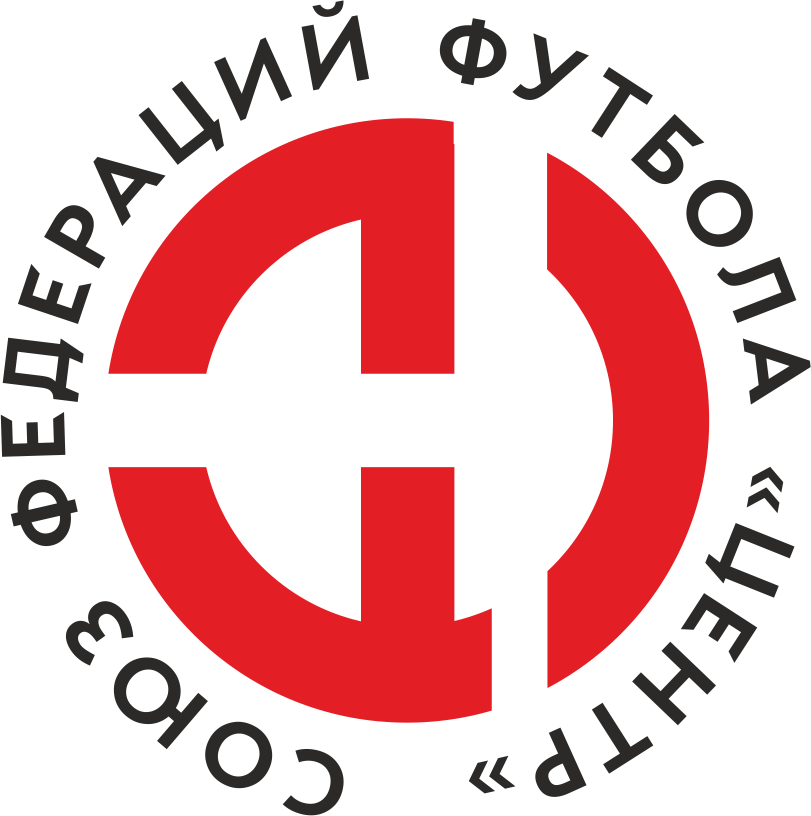    Первенство России по футболу среди команд III дивизиона, зона «Центр» _____ финала Кубка России по футболу среди команд III дивизиона, зона «Центр»Стадион «Локомотив» (Тамбов)Дата:18 июня 2022Академия футбола (Тамбов)Академия футбола (Тамбов)Академия футбола (Тамбов)Академия футбола (Тамбов)Елец (Елец)Елец (Елец)команда хозяевкоманда хозяевкоманда хозяевкоманда хозяевкоманда гостейкоманда гостейНачало:16:00Освещение:ЕстественноеЕстественноеКоличество зрителей:150Результат:2:2в пользуНичья1 тайм:0:1в пользув пользу Елец (Елец)Судья:Пиженко Антон  (Воронеж)кат.2 кат.1 помощник:Голов Илья  Волгоградкат.2 кат.2 помощник:Ершов Максим  Волгоградкат.2 кат.Резервный судья:Резервный судья:Латынцев Никита Воронежкат.3 кат.Инспектор:Дрейман Вадим Юрьевич  ВоронежДрейман Вадим Юрьевич  ВоронежДрейман Вадим Юрьевич  ВоронежДрейман Вадим Юрьевич  ВоронежДелегат:СчетИмя, фамилияКомандаМинута, на которой забит мячМинута, на которой забит мячМинута, на которой забит мячСчетИмя, фамилияКомандаС игрыС 11 метровАвтогол0:1Александр Молодцов Елец (Елец)111:1Денис СкрыпниковАкадемия футбола (Тамбов)642:1Денис СкрыпниковАкадемия футбола (Тамбов)682:2Артем СысоевЕлец (Елец)90+Мин                 Имя, фамилия                          КомандаОснованиеРОССИЙСКИЙ ФУТБОЛЬНЫЙ СОЮЗМАОО СФФ «Центр»РОССИЙСКИЙ ФУТБОЛЬНЫЙ СОЮЗМАОО СФФ «Центр»РОССИЙСКИЙ ФУТБОЛЬНЫЙ СОЮЗМАОО СФФ «Центр»РОССИЙСКИЙ ФУТБОЛЬНЫЙ СОЮЗМАОО СФФ «Центр»РОССИЙСКИЙ ФУТБОЛЬНЫЙ СОЮЗМАОО СФФ «Центр»РОССИЙСКИЙ ФУТБОЛЬНЫЙ СОЮЗМАОО СФФ «Центр»Приложение к протоколу №Приложение к протоколу №Приложение к протоколу №Приложение к протоколу №Дата:18 июня 202218 июня 202218 июня 202218 июня 202218 июня 2022Команда:Команда:Академия футбола (Тамбов)Академия футбола (Тамбов)Академия футбола (Тамбов)Академия футбола (Тамбов)Академия футбола (Тамбов)Академия футбола (Тамбов)Игроки основного составаИгроки основного составаЦвет футболок: белые       Цвет гетр: белыеЦвет футболок: белые       Цвет гетр: белыеЦвет футболок: белые       Цвет гетр: белыеЦвет футболок: белые       Цвет гетр: белыеНЛ – нелюбительНЛОВ – нелюбитель,ограничение возраста НЛ – нелюбительНЛОВ – нелюбитель,ограничение возраста Номер игрокаЗаполняется печатными буквамиЗаполняется печатными буквамиЗаполняется печатными буквамиНЛ – нелюбительНЛОВ – нелюбитель,ограничение возраста НЛ – нелюбительНЛОВ – нелюбитель,ограничение возраста Номер игрокаИмя, фамилияИмя, фамилияИмя, фамилия1Дмитрий Вялов Дмитрий Вялов Дмитрий Вялов 78Иван Бзикадзе Иван Бзикадзе Иван Бзикадзе 3Святослав Шабанов Святослав Шабанов Святослав Шабанов 2Алексей Воловик (к)Алексей Воловик (к)Алексей Воловик (к)9Александр Новиков Александр Новиков Александр Новиков 99Максим Перегудов Максим Перегудов Максим Перегудов 15Сергей Архипов Сергей Архипов Сергей Архипов 8Антон Архипов Антон Архипов Антон Архипов 36Денис Скрыпников Денис Скрыпников Денис Скрыпников 10Алексей Попов Алексей Попов Алексей Попов 71Роман Жеребятьев Роман Жеребятьев Роман Жеребятьев Запасные игроки Запасные игроки Запасные игроки Запасные игроки Запасные игроки Запасные игроки 16Николай СлавинНиколай СлавинНиколай Славин4Сергей ЩигоревСергей ЩигоревСергей Щигорев14Вадим КривоносовВадим КривоносовВадим Кривоносов20Александр МалинАлександр МалинАлександр Малин5Дмитрий МасленниковДмитрий МасленниковДмитрий Масленников11Владислав МызгинВладислав МызгинВладислав Мызгин19Вячеслав ШабановВячеслав ШабановВячеслав Шабанов49Даниил ЖивилковДаниил ЖивилковДаниил Живилков6Даниил МишутинДаниил МишутинДаниил Мишутин58Максим ТугушевМаксим ТугушевМаксим Тугушев21Иван ПчелинцевИван ПчелинцевИван ПчелинцевТренерский состав и персонал Тренерский состав и персонал Фамилия, имя, отчествоФамилия, имя, отчествоДолжностьДолжностьТренерский состав и персонал Тренерский состав и персонал 1Вячеслав Вячеславович ГоляковНачальник командыНачальник командыТренерский состав и персонал Тренерский состав и персонал 234567ЗаменаЗаменаВместоВместоВместоВышелВышелВышелВышелМинМинСудья: _________________________Судья: _________________________Судья: _________________________11Сергей АрхиповСергей АрхиповСергей АрхиповВладислав МызгинВладислав МызгинВладислав МызгинВладислав Мызгин464622Алексей ПоповАлексей ПоповАлексей ПоповДмитрий МасленниковДмитрий МасленниковДмитрий МасленниковДмитрий Масленников4646Подпись Судьи: _________________Подпись Судьи: _________________Подпись Судьи: _________________33Роман ЖеребятьевРоман ЖеребятьевРоман ЖеребятьевАлександр МалинАлександр МалинАлександр МалинАлександр Малин7474Подпись Судьи: _________________Подпись Судьи: _________________Подпись Судьи: _________________44Антон АрхиповАнтон АрхиповАнтон АрхиповДаниил МишутинДаниил МишутинДаниил МишутинДаниил Мишутин818155Александр НовиковАлександр НовиковАлександр НовиковДаниил ЖивилковДаниил ЖивилковДаниил ЖивилковДаниил Живилков86866677        РОССИЙСКИЙ ФУТБОЛЬНЫЙ СОЮЗМАОО СФФ «Центр»        РОССИЙСКИЙ ФУТБОЛЬНЫЙ СОЮЗМАОО СФФ «Центр»        РОССИЙСКИЙ ФУТБОЛЬНЫЙ СОЮЗМАОО СФФ «Центр»        РОССИЙСКИЙ ФУТБОЛЬНЫЙ СОЮЗМАОО СФФ «Центр»        РОССИЙСКИЙ ФУТБОЛЬНЫЙ СОЮЗМАОО СФФ «Центр»        РОССИЙСКИЙ ФУТБОЛЬНЫЙ СОЮЗМАОО СФФ «Центр»        РОССИЙСКИЙ ФУТБОЛЬНЫЙ СОЮЗМАОО СФФ «Центр»        РОССИЙСКИЙ ФУТБОЛЬНЫЙ СОЮЗМАОО СФФ «Центр»        РОССИЙСКИЙ ФУТБОЛЬНЫЙ СОЮЗМАОО СФФ «Центр»Приложение к протоколу №Приложение к протоколу №Приложение к протоколу №Приложение к протоколу №Приложение к протоколу №Приложение к протоколу №Дата:Дата:18 июня 202218 июня 202218 июня 202218 июня 202218 июня 202218 июня 2022Команда:Команда:Команда:Елец (Елец)Елец (Елец)Елец (Елец)Елец (Елец)Елец (Елец)Елец (Елец)Елец (Елец)Елец (Елец)Елец (Елец)Игроки основного составаИгроки основного составаЦвет футболок: зеленые   Цвет гетр:  зеленыеЦвет футболок: зеленые   Цвет гетр:  зеленыеЦвет футболок: зеленые   Цвет гетр:  зеленыеЦвет футболок: зеленые   Цвет гетр:  зеленыеНЛ – нелюбительНЛОВ – нелюбитель,ограничение возрастаНЛ – нелюбительНЛОВ – нелюбитель,ограничение возрастаНомер игрокаЗаполняется печатными буквамиЗаполняется печатными буквамиЗаполняется печатными буквамиНЛ – нелюбительНЛОВ – нелюбитель,ограничение возрастаНЛ – нелюбительНЛОВ – нелюбитель,ограничение возрастаНомер игрокаИмя, фамилияИмя, фамилияИмя, фамилия16Михаил Алфимов Михаил Алфимов Михаил Алфимов 19Александр_А. Ролдугин  (к)Александр_А. Ролдугин  (к)Александр_А. Ролдугин  (к)3Артем Сысоев Артем Сысоев Артем Сысоев 5Сергей Немченко Сергей Немченко Сергей Немченко 2Михаил Храмов Михаил Храмов Михаил Храмов 8Александр_С. Ролдугин Александр_С. Ролдугин Александр_С. Ролдугин 6Михаил Пашкин Михаил Пашкин Михаил Пашкин 15Вадим Окорочков Вадим Окорочков Вадим Окорочков 21Роман Лошкарев Роман Лошкарев Роман Лошкарев 18Игорь Рогованов Игорь Рогованов Игорь Рогованов 9Александр Молодцов  Александр Молодцов  Александр Молодцов  Запасные игроки Запасные игроки Запасные игроки Запасные игроки Запасные игроки Запасные игроки 1Александр НевокшоновАлександр НевокшоновАлександр Невокшонов10Владимир СотниковВладимир СотниковВладимир Сотников14Андрей ТюринАндрей ТюринАндрей Тюрин17Владислав РыбинВладислав РыбинВладислав Рыбин7Сергей БелоусовСергей БелоусовСергей Белоусов13Дмитрий МитченковДмитрий МитченковДмитрий МитченковТренерский состав и персонал Тренерский состав и персонал Фамилия, имя, отчествоФамилия, имя, отчествоДолжностьДолжностьТренерский состав и персонал Тренерский состав и персонал 1Денис Юрьевич ЖуковскийДиректор/главный тренерДиректор/главный тренерТренерский состав и персонал Тренерский состав и персонал 2Владимир Николаевич КобзевТренерТренер34567Замена Замена ВместоВместоВышелМинСудья : ______________________Судья : ______________________11Александр_А. Ролдугин Александр_А. Ролдугин Владимир Сотников4622Владимир СотниковВладимир СотниковАндрей Тюрин80Подпись Судьи : ______________Подпись Судьи : ______________Подпись Судьи : ______________33Подпись Судьи : ______________Подпись Судьи : ______________Подпись Судьи : ______________44556677        РОССИЙСКИЙ ФУТБОЛЬНЫЙ СОЮЗМАОО СФФ «Центр»        РОССИЙСКИЙ ФУТБОЛЬНЫЙ СОЮЗМАОО СФФ «Центр»        РОССИЙСКИЙ ФУТБОЛЬНЫЙ СОЮЗМАОО СФФ «Центр»        РОССИЙСКИЙ ФУТБОЛЬНЫЙ СОЮЗМАОО СФФ «Центр»   Первенство России по футболу среди футбольных команд III дивизиона, зона «Центр» _____ финала Кубка России по футболу среди футбольных команд III дивизиона, зона «Центр»       Приложение к протоколу №Дата:18 июня 2022Академия футбола (Тамбов)Елец (Елец)команда хозяевкоманда гостей